مذكرة إخبـارية 
الرقم الإستدلالي للأثمان عند الإستهلاكلشهر يناير 2022إرتفاع الرقم الإستدلالي للأثمان عند الإستهلاك خلال شهر يناير2022  بمدينة الدارالبيضاءسجل الرقم الإستدلالي للأثمان عند الإستهلاك خلال شهريناير 2022، إرتفاعا بنسبة 0,5% بالمقارنة مع الشهر السابق، نتيجة إرتفاع أثمان المواد الغذائية ب0,8% وأثمان المواد غير الغذائية ب0,2%.ويعزى إرتفاع أثمان المواد الغذائية ما بين شهري دجنبر2021 ويناير 2022، الى إرتفاع أثمان "الخبز والحبوب" ب3,6% و"الزيوت والذهنيات" ب1,1%.  وعلى العكس من ذلك انخفضت أثمان "الخضر" ب 1,3% و"اللحوم" ب 0,3%.على المستوى الوطني، عرف الرقم الإستدلالي للأثمان عند الإستهلاك إستقرارا خلال شهر يناير 2022 مقارنة مع الشهر السابق. وعلى مستوى المدن فقد سجل أهم إنخفاض للرقم الإستدلالي بمدينة آسفي بنسبة 1,2% أما أهم إرتفاع فسجل بمدينة الدار البيضاء..الرقم الإستدلالي للأثمان عند الإستهلاكمدينة الدار البيضاءالتطور حسب مجموعات الموادالمملكة المغربية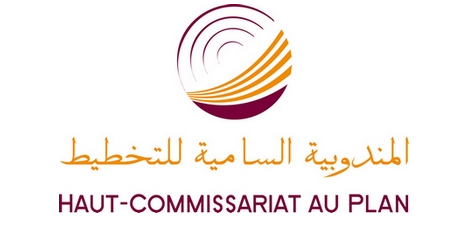 المديرية الجهوية بالدار البيضاءـ سطاتأقسام الموادالرقم الاستدلالي الشهريالرقم الاستدلالي الشهريالرقم الاستدلالي الشهريأقسام المواددجنبر 2021يناير 2022التغير ب%المواد الغذائية104,2105,10,801 - المواد الغذائية والمشروبات غير الكحولية103,3104,00,702 - المشروبات الكحولية والتبغ125,3129,43,3المواد غير الغذائية107,4107,60,203 - الملابس والأحذية106,3106,90,604 - السكن والماء والكهرباء والغاز ومحروقات أخرى103,9104,10,205 - الأثاث والأدوات المنزلية والصيانة العادية للمنزل103,6103,80,206 – الصحة101,1101,10,007 – النقل110,8111,20,408 – المواصلات103,4103,40,009 - الترفيه والثقافة102,2102,1-0,110 – التعليم116,0116,00,011 - مطاعم وفنادق105,6105,60,012 - مواد وخدمات أخرى115,0115,20,2الرقم الإستدلالي العام106,2106,70,5